Stížnost na nevhodné chování soudních osobTuto stížnost pošlete předsedovi soudu, na kterém tato osoba pracuje. Čtěte prosím doplňující informace k tomuto formuláři na www.ochrance.cz → Nevím si rady se svou životní situací.Vyplňte své údaje podle toho, jestli podáváte žádost sami za sebe jako fyzická osoba nebo jednáte jménem právnické osoby.Anonymní žádosti se nevyřizují. Jako fyzická osoba uveďte alespoň své jméno, příjmení a adresu trvalého pobytu. Právnické osoby by měly uvést alespoň název a sídlo.Pokud podáváte žádost za někoho jiného, přiložte plnou moc.Soudní osobou je soudce nebo někdo jiný, kdo se podílí na činnosti soudu. Např. vyšší soudní úředník, administrativní pracovník, asistent soudce, notář jako soudní komisař apod.Pokud k nevhodnému chování došlo v rámci soudního řízení, uveďte spisovou značku řízení, nebo alespoň účastníka řízení či předmět řízení.Pokud k nevhodnému chování došlo mimo konkrétní soudní řízení, situaci co nejpřesněji popište, včetně údaje kdy k nevhodnému chování došlo (např. při podání žaloby dne …, při vstupu do budovy dne …).Žádám předsedu/předsedkyni soudu, aby mi sdělil/a, zda mou stížnost shledal/a důvodnou a případně jaká opatření k nápravě přijal/a.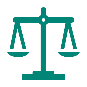 Kterého soudu se stížnost týká?Kterého soudu se stížnost týká?Označení souduOznačení soudu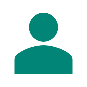 Stížnost podává fyzická osoba (člověk)Stížnost podává fyzická osoba (člověk)Jméno a příjmeníJméno a příjmeníTrvalý pobytTrvalý pobytAdresa pro doručování (pokud si přejete doručovat jinam)Adresa pro doručování (pokud si přejete doručovat jinam)Datum narozeníDatum narozeníTelefonní čísloTelefonní čísloE-mailE-mail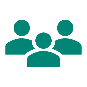 Stížnost podává právnická osobaStížnost podává právnická osobaNázevNázevSídloSídloAdresa pro doručování (pokud si přejete doručovat jinam)Adresa pro doručování (pokud si přejete doručovat jinam)Identifikační číslo osoby (IČO)Identifikační číslo osoby (IČO)Telefonní čísloTelefonní čísloE-mailE-mail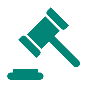 Kdo a kdy se nevhodně choval?Kdo a kdy se nevhodně choval?Označení osobyOznačení osobyOznačení řízení nebo situaceOznačení řízení nebo situaceMísto a časMísto a čas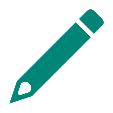 V čem vidíte nevhodné chování?Datum: Podpis: